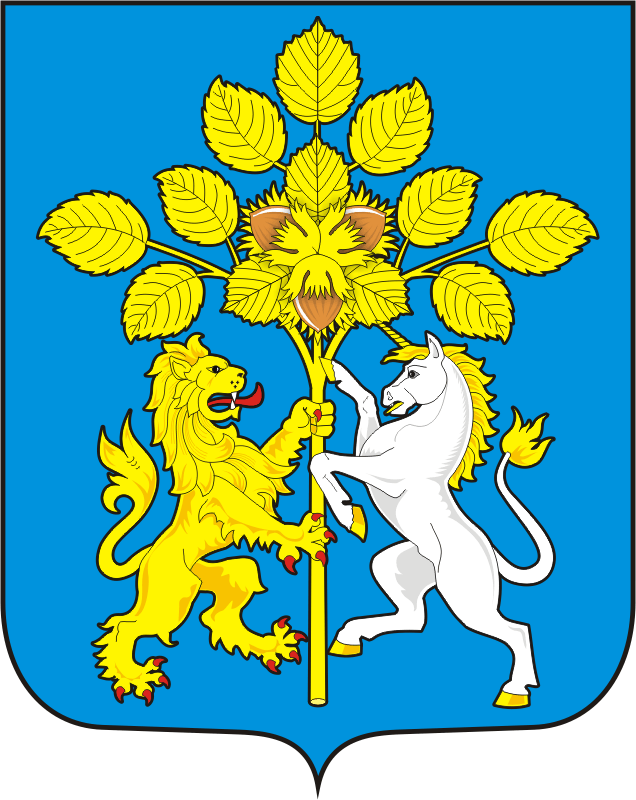 АДМИНИСТРАЦИЯ КАИРОВСКОГО СЕЛЬСОВЕТА                                  САРАКТАШСКОГО РАЙОНА ОРЕНБУРГСКОЙ ОБЛАСТИП О С Т А Н О В Л Е Н И Е _________________________________________________________________________________________________________31.03.2023		         с. Спасское				        № 12-пО внесении изменений в постановление от 12.11.2021 № 72-п «Об утверждении перечней главных администраторов доходов и источников финансирования дефицита бюджета муниципального образования Спасский сельсовет Саракташского района»	В соответствии со статьей 160.1, пунктом 4 статьи 160.2 Бюджетного кодекса Российской Федерации1. Внести изменения в постановление от 12.11.2021 № 72-п «Об утверждении перечней главных администраторов доходов и источников финансирования дефицита бюджета муниципального образования Спасский сельсовет Саракташского района» (далее – Постановление):1.1. Утвердить Постановление согласно Приложению №1 к настоящему постановлению. 2. Утвердить Постановление согласно Приложению № 2 к настоящему постановлению. 3. Контроль за исполнением данного Постановления оставляю за собой.4. Постановление вступает в силу со дня его подписания и применяется к правоотношениям, возникающим при составлении и исполнении бюджета МО Спасский сельсовет, начиная с местного бюджета на 2023 год и на плановый период 2024 и 2025 годов и подлежит размещению на официальном сайте администрации Каировский сельсовет Саракташского района.Глава сельсовета                                                                       А.М.ГубанковРазослано: прокурору района, финансовый отдел администрации Саракташского района, официальный сайт, в дело.Приложение №1к постановлению администрации   Спасский сельсовет                                                                                                                                                                                от 31.03.2023 г. № 12-пПеречень главных администраторов доходов бюджета муниципального образования Спасский сельсовет Саракташского районаПриложение №2к постановлению администрации   Спасский сельсовет                                                                                                                                                                                от 31.03.2023 г. № _____Перечень главных администраторов источников финансирования дефицита местного бюджетаФедеральная налоговая службаФедеральная налоговая службаФедеральная налоговая служба182 1 01 02 010 01 0000 110 Налог на доходы физических лиц с доходов, источником которых является налоговый агент, за исключением доходов, в отношении которых исчисление и уплата налога осуществляются в соответствии со статьями 227, 227.1 и 228 Налогового кодекса Российской Федерации 182 1 01 02 010 01 1000 110 Налог на доходы физических лиц с доходов, источником которых является налоговый агент, за исключением доходов, в отношении которых исчисление и уплата налога осуществляются в соответствии со статьями 227, 227.1 и 228 Налогового кодекса Российской Федерации (сумма платежа (перерасчеты, недоимка и задолженность по соответствующему платежу, в том числе по отмененному) 182 1 01 02 010 01 2100 110 Налог на доходы физических лиц с доходов, источником которых является налоговый агент, за исключением доходов, в отношении которых исчисление и уплата налога осуществляются в соответствии со статьями 227, 227.1 и 228 Налогового кодекса Российской Федерации (пени по соответствующему платежу) 182 1 01 02 010 01 3000 110 Налог на доходы физических лиц с доходов, источником которых является налоговый агент, за исключением доходов, в отношении которых исчисление и уплата налога осуществляются в соответствии со статьями 227, 227.1 и 228 Налогового кодекса Российской Федерации (суммы денежных взысканий (штрафов) по соответствующему платежу согласно законодательству Российской Федерации) 182 1 01 02 020 01 1000 110 Налог на доходы физических лиц с доходов, полученных от осуществления деятельности физическими лицами, зарегистрированными в качестве индивидуальных предпринимателей, нотариусов, занимающихся частной практикой, адвокатов, учредивших адвокатские кабинеты, и других лиц, занимающихся частной практикой в соответствии со статьей 227 Налогового кодекса Российской Федерации (сумма платежа (перерасчеты, недоимка и задолженность по соответствующему платежу, в том числе по отмененному) 182 1 01 02 020 01 2100 110 Налог на доходы физических лиц с доходов, полученных от осуществления деятельности физическими лицами, зарегистрированными в качестве индивидуальных предпринимателей, нотариусов, занимающихся частной практикой, адвокатов, учредивших адвокатские кабинеты, и других лиц, занимающихся частной практикой в соответствии со статьей 227 Налогового кодекса Российской Федерации (пени по соответствующему платежу) 182 1 01 02 030 01 1000 110 Налог на доходы физических лиц с доходов, полученных физическими лицами в соответствии со статьей 228 Налогового кодекса Российской Федерации (сумма платежа (перерасчеты, недоимка и задолженность по соответствующему платежу, в том числе по отмененному) 182 1 01 02 030 01 2100 110 Налог на доходы физических лиц с доходов, полученных физическими лицами в соответствии со статьей 228 Налогового кодекса Российской Федерации (пени по соответствующему платежу) 182 1 01 02 030 01 3000 110 Налог на доходы физических лиц с доходов, полученных физическими лицами в соответствии со статьей 228 Налогового кодекса Российской Федерации (суммы денежных взысканий (штрафов) по соответствующему платежу согласно законодательству Российской Федерации) 182 1 01 02 080 01 1000 110 Налог на доходы физических лиц части суммы налога, превышающей 650 000 рублей, относящейся к части налоговой базы, превышающей 5 000 000 рублей (сумма платежа (перерасчеты, недоимка и задолженность по соответствующему платежу, в том числе по отмененному) 1821 03 02 231 01 0000 110Доходы от уплаты акцизов на дизельное топливо, подлежащие распределению между бюджетами субъектов Российской Федерации и местными бюджетами с учетом установленных дифференцированных нормативов отчислений в местные бюджеты (по нормативам, установленным федеральным законом о федеральном бюджете в целях формирования дорожных фондов субъектов Российской Федерации)1821 03 02 241 01 0000 110Доходы от уплаты акцизов на моторные масла для дизельных и (или) карбюраторных (инжекторных) двигателей, подлежащие распределению между бюджетами субъектов Российской Федерации и местными бюджетами с учетом установленных дифференцированных нормативов отчислений в местные бюджеты (по нормативам, установленным федеральным законом о федеральном бюджете в целях формирования дорожных фондов субъектов Российской Федерации)1821 03 02 251 01 0000 110Доходы от уплаты акцизов на автомобильный бензин, подлежащие распределению между бюджетами субъектов Российской Федерации и местными бюджетами с учетом установленных дифференцированных нормативов отчислений в местные бюджеты (по нормативам, установленным федеральным законом о федеральном бюджете в целях формирования дорожных фондов субъектов Российской Федерации)1821 03 02 261 01 0000 110Доходы от уплаты акцизов на прямогонный бензин, подлежащие распределению между бюджетами субъектов Российской Федерации и местными бюджетами с учетом установленных дифференцированных нормативов отчислений в местные бюджеты (по нормативам, установленным федеральным законом о федеральном бюджете в целях формирования дорожных фондов субъектов Российской Федерации)182 1 05 01 011 01 0000 110 Налог, взимаемый с налогоплательщиков, выбравших в качестве объекта налогообложения доходы 182 1 05 01 011 01 1000 110 Налог, взимаемый с налогоплательщиков, выбравших в качестве объекта налогообложения доходы (сумма платежа (перерасчеты, недоимка и задолженность по соответствующему платежу, в том числе по отмененному) 182 1 05 01 011 01 2100 110 Налог, взимаемый с налогоплательщиков, выбравших в качестве объекта налогообложения доходы (пени по соответствующему платежу) 182 1 05 01 021 01 1000 110 Налог, взимаемый с налогоплательщиков, выбравших в качестве объекта налогообложения доходы, уменьшенные на величину расходов (в том числе минимальный налог, зачисляемый в бюджеты субъектов Российской Федерации (сумма платежа (перерасчеты, недоимка и задолженность по соответствующему платежу, в том числе по отмененному) 182 1 05 01 021 01 2100 110 Налог, взимаемый с налогоплательщиков, выбравших в качестве объекта налогообложения доходы, уменьшенные на величину расходов (в том числе минимальный налог, зачисляемый в бюджеты субъектов Российской Федерации (пени по соответствующему платежу) 182 1 05 02 010 02 0000 110 Единый налог на вмененный доход для отдельных видов деятельности 182 1 05 02 010 02 1000 110 Единый налог на вмененный доход для отдельных видов деятельности (сумма платежа (перерасчеты, недоимка и задолженность по соответствующему платежу, в том числе по отмененному) 182 1 05 02 010 02 2100 110 Единый налог на вмененный доход для отдельных видов деятельности (пени по соответствующему платежу) 182 1 05 02 010 02 3000 110 Единый налог на вмененный доход для отдельных видов деятельности (суммы денежных взысканий (штрафов) по соответствующему платежу согласно законодательству Российской Федерации) 182 1 05 03 010 01 0000 110 Единый сельскохозяйственный налог 182 1 05 03 010 01 1000 110 Единый сельскохозяйственный налог (сумма платежа (перерасчеты, недоимка и задолженность по соответствующему платежу, в том числе по отмененному) 182 1 05 03 010 01 2100 110 Единый сельскохозяйственный налог (пени по соответствующему платежу) 1821 06 01 030 10 1000 110Налог на имущество физических лиц, взимаемый по ставкам, применяемым к объектам налогообложения, расположенным в границах сельских поселений (сумма платежа (перерасчеты, недоимка и задолженность по соответствующему платежу, в том числе по отмененному)1821 06 01 030 10 2100 110Налог на имущество физических лиц, взимаемый по ставкам, применяемым к объектам налогообложения, расположенным в границах сельских поселений (пени по соответствующему платежу)1821 06 06 033 10 1000 110Земельный налог с организаций, обладающих земельным участком, расположенным в границах сельских поселений (сумма платежа (перерасчеты, недоимка и задолженность по соответствующему платежу, в том числе по отмененному)1821 06 06 033 10 2100 110Земельный налог с организаций, обладающих земельным участком, расположенным в границах сельских поселений (пени по соответствующему платежу)1821 06 06 043 10 1000 110Земельный налог с физических лиц, обладающих земельным участком, расположенным в границах сельских поселений (сумма платежа (перерасчеты, недоимка и задолженность по соответствующему платежу, в том числе по отмененному)1821 06 06 043 10 2100 110Земельный налог с физических лиц, обладающих земельным участком, расположенным в границах сельских поселений (пени по соответствующему платежу)Муниципальное образование Спасский сельсоветМуниципальное образование Спасский сельсоветМуниципальное образование Спасский сельсовет2351 08 04020 01 1000 110Государственная пошлина за совершение нотариальных действий должностными лицами органов местного самоуправления, уполномоченными в соответствии с законодательными актами Российской Федерации на совершение нотариальных действий 2351 11 05035 10 0000 120Доходы от сдачи в аренду имущества, находящегося в оперативном управлении органов управления поселений и созданных ими учреждений (за исключением имущества муниципальных бюджетных и автономных учреждений)2351 11 09045 10 0000 120Прочие поступления от использования имущества, находящегося в собственности поселений (за исключением имущества муниципальных бюджетных и автономных учреждений, а также имущества муниципальных унитарных предприятий, в том числе казенных)2351 13 01995 10 0000 130Прочие доходы от оказания платных услуг (работ) получателями средств бюджетов поселений 2351 14 02052 10 0000 410Доходы  от реализации имущества, находящегося в оперативном управлении учреждений, находящихся в ведении органов управления поселений (за исключением имущества муниципальных бюджетных и автономных учреждений),  в части реализации основных средств по указанному имуществу2351 14 02052 10 0000 440Доходы  от реализации имущества, находящегося в оперативном управлении учреждений, находящихся в ведении органов управления поселений (за исключением имущества муниципальных бюджетных автономных учреждений), в части реализации материальных запасов по указанному имуществу2351 14 02053 10 0000 410Доходы от реализации иного имущества, находящегося в собственности поселений (за исключением имущества муниципальных бюджетных и автономных учреждений, а также имущества муниципальных унитарных предприятий, в том числе казенных) в части реализации основных средств по указанному имуществу2351 14 02053 10 0000 440Доходы от реализации иного имущества, находящегося в собственности поселений (за исключением имущества муниципальных бюджетных и  автономных учреждений, а также имущества муниципальных унитарных предприятий, в том числе казенных), в части реализации материальных запасов по указанному имуществу2351 14 04050 10 0000 420Доходы от продажи нематериальных активов, находящихся в собственности поселений2351 16 18050 10 0000 140Денежные взыскания (штрафы) за нарушение бюджетного законодательства (в части бюджета поселений2351 16 23051 10 0000 140Доходы от возмещения ущерба при возникновении страховых случаев по обязательному страхованию гражданской ответственности, когда выгодоприобретателями выступают получатели средств бюджетов сельских поселений2351 16 90050 10 0000 140Прочие поступления от денежных взысканий (штрафов) и иных сумм в возмещение ущерба, зачисляемые в бюджеты поселений2351 17 01050 10 0000 180Невыясненные поступления, зачисляемые в бюджеты поселений2351 17 05050 10 0000 180Прочие неналоговые доходы бюджетов поселений2352 02 15001 10 0000 150Дотации бюджетам поселений на выравнивание бюджетной обеспеченности2352 02 15002 10 0000 150Дотации бюджетам поселений на поддержку мер по обеспечению сбалансированности бюджетов2352 02 35930 10 0000 150Субвенции бюджетам поселений на государственную регистрацию актов гражданского состояния2352 02 35118 10 0000 150Субвенции бюджетам поселений на осуществление первичного воинского учета на территориях, где отсутствуют воинские комиссариаты2352 02 27576 10 0000 150Субсидии бюджетам сельских поселений на софинансирование капитальных вложений в объекты государственной (муниципальной) собственности в рамках обеспечения комплексного развития сельских территорий2352 02 29999 10 0000 150Прочие субсидии бюджетам сельских поселений2352 02 49999 10 0000 150 Прочие межбюджетные трансферты, передаваемые бюджетам сельских  поселений2352 07 05030 10 0000 180     Прочие безвозмездные поступления в бюджеты поселений2352 08 05000 10 0000 150Перечисления из бюджетов сельских поселений (в бюджеты поселений) для осуществления возврата (зачета) излишне уплаченных или излишне взысканных сумм налогов, сборов и иных платежей, а также сумм процентов за несвоевременное осуществление такого возврата и процентов, начисленных на излишне взысканные суммыКод главыКод группы, подгруппы, статьи и вида источниковНаименование235Администрация Спасского сельсовета23501 00 00 00 00 0000 000Источники внутреннего финансирования дефицитов бюджетов23501 05 00 00 00 0000 000Изменение остатков средств на счетах по учету средств бюджетов23501 05 00 00 00 0000 500Увеличение остатков средств бюджетов23501 05 02 00 00 0000 500Увеличение прочих остатков средств бюджетов23501 05 02 01 00 0000 510Увеличение прочих остатков денежных средств бюджетов23501 05 02 01 10 0000 510Увеличение прочих остатков денежных средств местных бюджетов 23501 05 00 00 00 0000 600Уменьшение остатков средств бюджетов23501 05 02 00 00 0000 600Уменьшение прочих остатков средств бюджетов23501 05 02 01 00 0000 610Уменьшение прочих остатков денежных средств бюджетов23501 05 02 01 10 0000 610Уменьшение прочих остатков денежных средств местных бюджетов